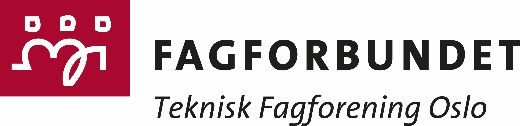 Forslag 6: UttalelseStopp angrepet på sivile i Gaza!14. mai 1948 forlot de siste britiske styrkene Haifa, og Den jødiske agenda, ledet av David Ben-Gurion, erklærte staten Israel for opprettet, i samsvar med FNs delingsplan for Palestina. USAs president, Harry S. Truman, anerkjente umiddelbart staten, etterfulgt et par timer senere av Sovjetunionens leder Josef Stalin. Det skjedde gjennom krigføring og på bekostning av den palestinske befolkningen som bodde i området fra før. Siden da har konflikten vært preget av et skjevt maktforhold: et militært sterkt Israel (med økende stor støtte fra USA) på den ene siden, og et delt palestinsk folk uten en egen stat på den andre.Ny krig brøt ut mellom Israel og Hamas 7. oktober 2023. Hamas-krigere fra Gazastripen stormet inn i Israel og drepte 1 200 personer. Israels militære reaksjon har ført til minst 22 700 drepte palestinere. Generalsekretæren i FN fordømmer Hamas-aksjonen som terror-handlinger, men sier det ikke rettferdiggjør en kollektiv straff mot det palestinske folk. Han minner om at volden springer ut av en langvarig konflikt og en 56 år lang okkupasjon. Teknisk Fagforening Oslo er fortvilet over den kritiske humanitære katastrofen i Gaza og på Vestbredden, og krever at Israelske myndigheter umiddelbart:1. Innfører våpenhvile2. Opphever blokaden slik at de grunnleggende behov for befolkningen, slik som vann, mat, strøm, medisiner og internett blir dekket.3. Internasjonale hjelpeorganisasjoner må komme inn med medisinsk bistand og nødhjelp.Vi fordømmer apartheidsystemet som gjennom okkupasjon, beleiring og tvangsforflytning av palestinere bryter med folkeretten og menneskerettighetene.Vi fordømmer videre alle angrep og bruk av terror mot sivile fra begge sider. Samtidig understreker vi ubalansen i makt mellom partene, og derfor må Israel ta det første steget ved å gjennomføre kravene ovenfor.Det er nå avgjørende å forhindre en videreutvikling av det som allerede er en akutt humanitær kriseStyret innstilling:Årsmøtet stiller seg bak uttalelsen og uttalelsen legges ut på foreningers hjemmeside 